DELIBERA N.1 – 7 FEBBRAIO 2024Il Comitato Garanti FVG, riunitosi on line il 7 febbraio, ha stabilito quanto segue:ASSEMBLEA REGIONALEIl numero di firme per presentare la candidatura a Portavoce regionale è fissato in 30 firme, di almeno 2 Federazioni diverse.Le iscritte alla Conferenza regionale FVG sono 191, e così suddivise come da tabella sottostante danno luogo al seguente numero di delegate per l’Assemblea regionale:A cui vanno aggiunte le Portavoce di ogni Federazione, per un totale di aventi diritto al voto nell’Assemblea regionale di 23 delegate. A queste si aggiungerà la Portavoce regionale, una volta eletta.Il Comitato Garanti ha predisposto dei modelli da utilizzare per raccogliere le firme (A) e per presentare le liste di candidate (B) a delegate dell’Assemblea regionale. I modelli A e B sono allegati alla presente delibera. Vanno presentati via mail all’indirizzo segreteria@pd.fvg.it entro le ore 18.00 del 15 febbraio.ASSEMBLEE PROVINCIALIPer candidarsi a Portavoce provinciale è sufficiente inviare una mail di autocandidatura, con un programma/progetto sottoscritto dalla candidata, alla mail segreteria@pd.fvg.it entro le ore 18.00 del 15 febbraio.La data delle Conferenze provinciali che eleggeranno le Portavoce provinciale sono stabilite – tra il 16 e il 25 febbraio – in accordo con le Segreterie di ogni Federazione provinciale del PD. Il voto per la Portavoce provinciale è segreto, ad eccezione del caso di candidatura unica, per cui si procede con il voto palese. Ogni candidata ha 15 minuti per presentare la propria candidatura all’Assemblea. L’ordine di presentazione è stabilito Comitato dei Garanti in base all’ordine di arrivo delle candidature.Risulta eletta a Portavoce provinciale colei che ottiene la maggioranza assoluta delle aventi diritto. Se nessuna candidata ottiene la maggioranza assoluta, si procede al ballottaggio tra le prime due.Eletta la Portavoce provinciale, si procede con l’elezione delle delegate all’Assemblea regionale. Il voto è segreto. Sarà cura di ogni federazione predisporre le schede per la votazione.Terminata la votazione, la presidenza dell’Assemblea procede ad assegnare le delegate secondo il metodo D’Hont.Modello A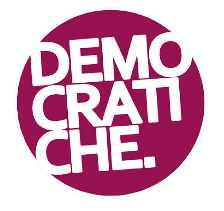 Nr ……… firme per il supporto alla candidata Portavoce regionale…………………………………………………………Modello BCandidata Portavoce regionale …………………………………………………………….CANDIDATE DELEGATE ALL’ASSEMBLEA REGIONALEFIRMA DELLA CANDIDATA PORTAVOCE REGIONALE………………………………………………………………………….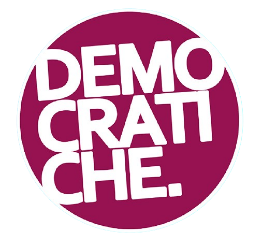 Comitato regionale Garanti Donne Democratiche FVGfederazioneiscritteNr delegate all’Assemblea regionaleGorizia303Pordenone343Trieste414Udine869totale19119NOME E COGNOMEFEDERAZIONEFIRMA123456789101112131415NOME E COGNOME DELLA CANDIDATAFEDERAZIONE1GORIZIA2GORIZIA3GORIZIA4PORDENONE5PORDENONE6PORDENONE7TRIESTE8TRIESTE9TRIESTE10TRIESTE11UDINE12UDINE13UDINE14UDINE15UDINE16UDINE17UDINE18UDINE19UDINE